W związku z realizacją zadania będącego częścią projektu:„Symbiosis – ochrona ex-situ gatunków zagrożonych i edukacja ekologiczna w działalności polskich ośrodków rehabilitacji zwierząt – wzmocnienie potencjału sieci ośrodków na Warmii i Mazurach”Fundacja Albatros Bukwałd 45a, 11-001 Dywity, KRS 0000263522, NIP 7393574717, REGON 280150768, info@falbatros.pl, 664 173 828, 664 950 458 ogłasza:WYBÓR NAJKORZYSTNIEJSZEJ OFERTY W POSTĘPOWANIU na „Usługa tłumaczenia symultanicznego”Znak sprawy: 8/ZO/2019I Zamawiający Fundacja Albatros, informuje, iż zgodnie z Rozdziałem XI zapytania ofertowego oznaczonego symbolem: 8/ZO/2019 pn.: „Usługa tłumaczenia symultanicznego” wybrano najkorzystniejszą ofertę złożoną przez Wykonawcę:Izabela Jurek Firma Usługowa „MK” Techniczna Obsługa i Organizacja Konferencji Mirosław KaczmarczykKrasne 17336-007 KrasneZ ceną brutto: 9 840,00 zł II Zamawiający informuje, iż na realizację przedmiotu zamówienia przeznaczył kwotę: 10 000,00 zł. III W prowadzonym postępowaniu złożono następującą oferty:IV Ze streszczenia i porównania ofert wynika następujący ranking ofert: V Umowa z wybranym Wykonawcą w zakresie wskazanej części zostanie zawarta w terminie wskazanym przez Zamawiającego.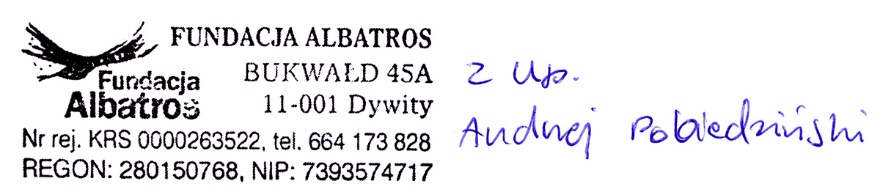 02-12-2019 r.Nr ofertyNazwa WykonawcySiedziba WykonawcyCena brutto:1Izabela Jurek Firma Usługowa „MK” Techniczna Obsługa i Organizacja Konferencji Mirosław KaczmarczykKrasne 17336-007 Krasne9 840,00 zł2Centrum Szkoleniowe IDEA GROUPMałgorzata Gąsińska ul. A9 dom 1132-086 Węgrzce10 024,50 złNr ofertyNazwa WykonawcySiedziba WykonawcyCena brutto:Miejsce 1Izabela Jurek Firma Usługowa „MK” Techniczna Obsługa i Organizacja Konferencji Mirosław KaczmarczykKrasne 17336-007 Krasne100 pkt  12Centrum Szkoleniowe IDEA GROUPMałgorzata Gąsińskaul. A9 dom 1132-086 Węgrzce98,16 pkt 2